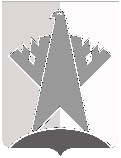 ДУМА СУРГУТСКОГО РАЙОНАХанты-Мансийского автономного округа – ЮгрыРЕШЕНИЕ«13» марта 2020 года                                                                                                                 № 823    г. СургутВ соответствии с Законами Ханты-Мансийского автономного округа – Югры от 23 декабря 2016 года № 102-оз «О наделении органов местного самоуправления муниципальных образований Ханты-Мансийского автономного округа – Югры отдельными государственными полномочиями по организации осуществления мероприятий по проведению дезинсекции и дератизации в Ханты-Мансийском автономном округе – Югре», от 10 декабря 2019 года 
№ 89-оз «О наделении органов местного самоуправления муниципальных образований Ханты-Мансийского автономного округа – Югры отдельным государственным полномочием Ханты-Мансийского автономного округа – Югры по организации мероприятий при осуществлении деятельности по обращению с животными без владельцев»Дума Сургутского района решила:Внести в решение Думы Сургутского района от 18 мая 2018 года № 453 «Об утверждении Положения о департаменте жилищно-коммунального хозяйства, экологии, транспорта и связи администрации Сургутского района» следующие изменения:1)	подпункт 3 пункта 2 раздела 2 приложения к решению признать утратившим силу;2) пункт 2 раздела 2 приложения к решению дополнить подпунктами 9 - 13 следующего содержания:«9) содержание животных без владельцев в приютах для животных в соответствии с частью 7 статьи 16 Федерального закона от 27 декабря 2018 года 
№ 498-ФЗ «Об ответственном обращении с животными и о внесении изменений в отдельные законодательные акты Российской Федерации»; 10) возврат потерявшихся животных их владельцам, а также поиск новых владельцев поступившим в приюты для животных животным без владельцев; 11) размещение в приютах для животных и содержание в них животных без владельцев, которые не могут быть возвращены на прежние места их обитания, до момента передачи таких животных новым владельцам или наступления естественной смерти таких животных;12) расчет и предоставление субвенций бюджетам поселений, входящих в состав Сургутского района, на осуществление мероприятий по отлову животных без владельцев, в том числе их транспортировке и немедленной передаче в приюты для животных, а также по возврату животных без владельцев, не проявляющих немотивированной агрессивности, на прежние места их обитания после проведения мероприятий, указанных в подпункте 9 пункта 2 раздела 2 настоящего Положения;13) организация осуществления мероприятий по проведению дезинсекции и дератизации на территории Сургутского района.»;3) подпункт 3 пункта 9 раздела 3 приложения к решению изложить в следующей редакции:  «3) обеспечивает подготовку и заключение от имени муниципального образования Сургутский район муниципальных контрактов с физическими и юридическими лицами в соответствии с федеральным законодательством о контрактной системе в сфере закупок товаров, работ, услуг для обеспечения государственных и муниципальных нужд в рамках исполнения отдельных государственных полномочий по организации мероприятий при осуществлении деятельности по обращению с животными без владельцев, переданных Законом Ханты-Мансийского автономного округа – Югры от 10 декабря 2019 года № 89-оз «О наделении органов местного самоуправления муниципальных образований Ханты-Мансийского автономного округа – Югры отдельным государственным полномочием Ханты-Мансийского автономного округа – Югры по организации мероприятий при осуществлении деятельности по обращению с животными без владельцев»;»;4) пункт 9 раздела 3 приложения к решению дополнить подпунктом 9 следующего содержания:«9) обеспечивает подготовку и заключение от имени муниципального образования Сургутский район муниципальных контрактов с физическими и юридическими лицами в соответствии с федеральным законодательством о контрактной системе в сфере закупок товаров, работ, услуг для обеспечения государственных и муниципальных нужд в рамках исполнения отдельных государственных полномочий по организации осуществления мероприятий по проведению дезинсекции и дератизации на территории Сургутского района.».Председатель Думы Сургутского района 				                                           А.П. СименякО внесении изменений в решение Думы Сургутского района от 18 мая 2018 года № 453 «Об утверждении Положения о департаменте жилищно-коммунального хозяйства, экологии, транспорта и связи администрации Сургутского района»